A Packing ProblemA shipping company needs to box up six  packages into one large box.   
To save money on materials, 
the shipping company would like to find a box that would have the least amount of surface area.What are some possible size boxes that could be used to pack all six packages together?











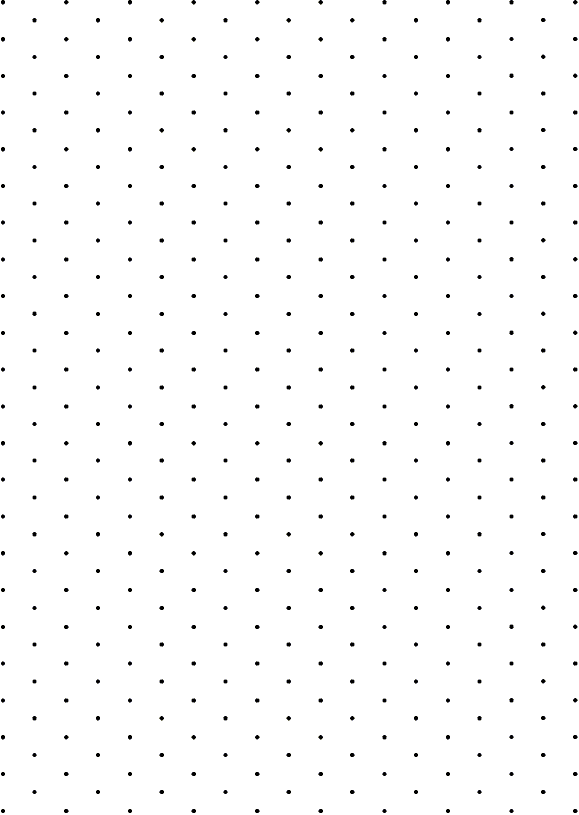 If the postal company wants to use a box with the least surface area, what should the dimensions be?

What if you add three more smaller  packages?  Can you find the dimensions of the box with the least surface area?